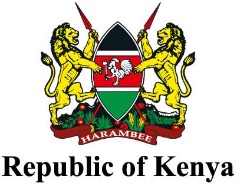 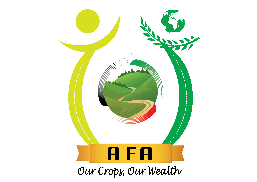 Institution/Organization Name: Institution/Organization Name: AFA-Nuts & Oil Crops DirectorateAFA-Nuts & Oil Crops DirectoratePROCESS FOR MANUFACTURING LICENCEPROCESS FOR MANUFACTURING LICENCEPROCESS FOR MANUFACTURING LICENCEPROCESS FOR MANUFACTURING LICENCEStep Event/Activity/Action Time/ No. Of Days Actor Applicant already registered on IMIS selects the location of the manufacturing facilityApplicantField officer receives the inspection request1 dayField officerInspection is done and a report is generated10 daysField officerGive feedback in case of non-conformities for correction1 dayField officerNOCD approval process1 dayDD-RCPayment and printing of the licence1 daysNOCD-Finance and ApplicantEnd (License is generated)